Carly Telford - GoalkeeperKaren Bardsley - Goalkeeper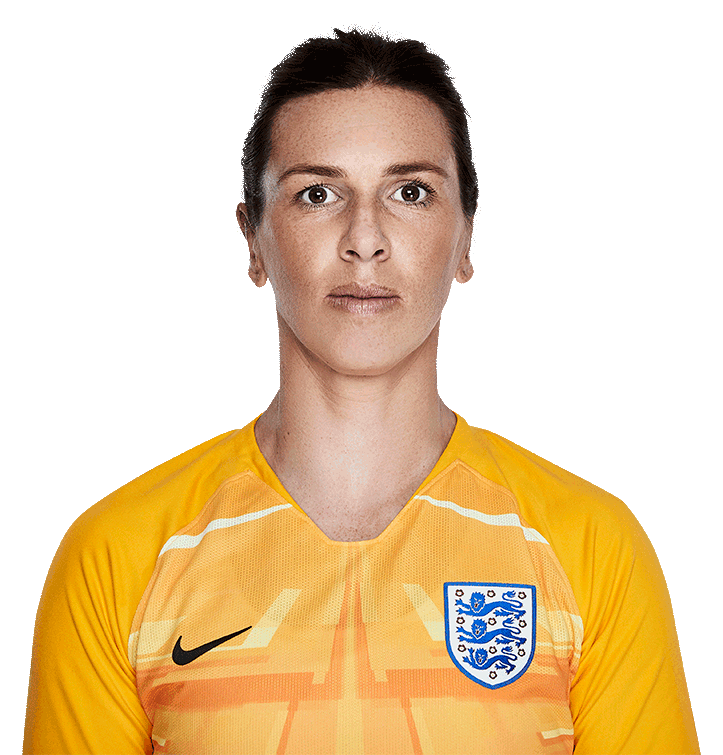 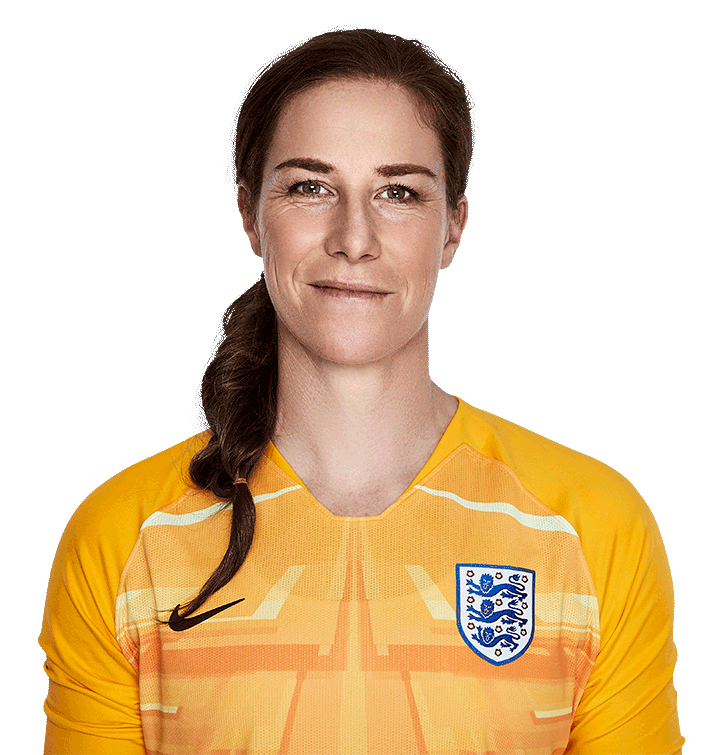 Try to throw the ball to one of your wingers to begin an attack.Try to start a counter attack at speed having caught the ball.Mary Earps - GoalkeeperAbbie McManus - Defender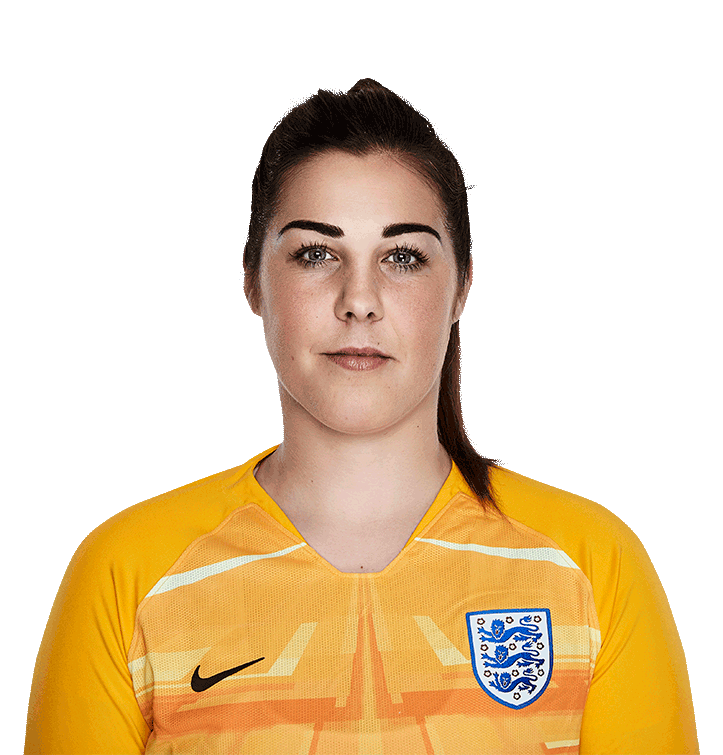 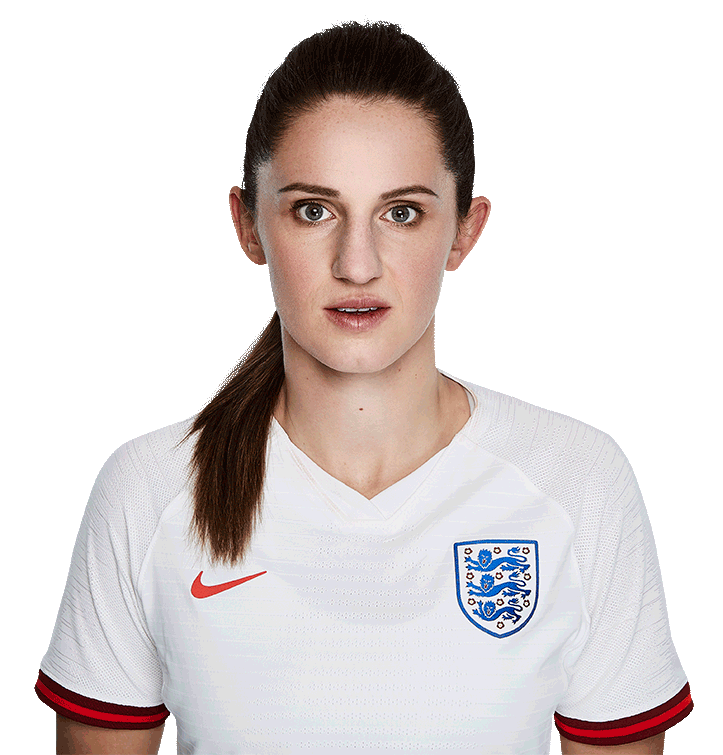 Try to make 5 or more saves by catching the ball.Try to pass the ball forwards as often as possible.Alex Greenwood - DefenderDemi Stokes - Defender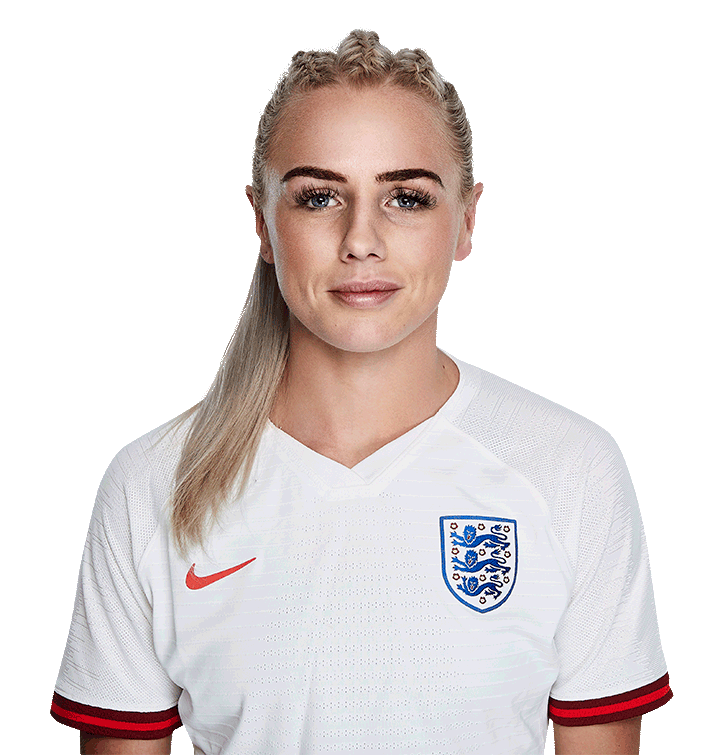 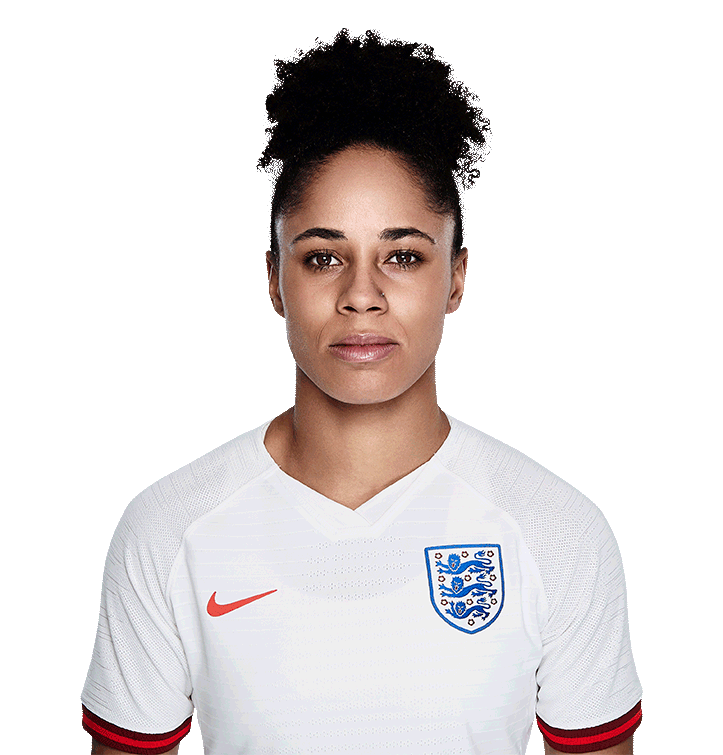 Try to win the ball then play a forward pass into a wide position.Try to combine with a player to create an overlap.Leah Williamson - DefenderLucy Bronze - Defender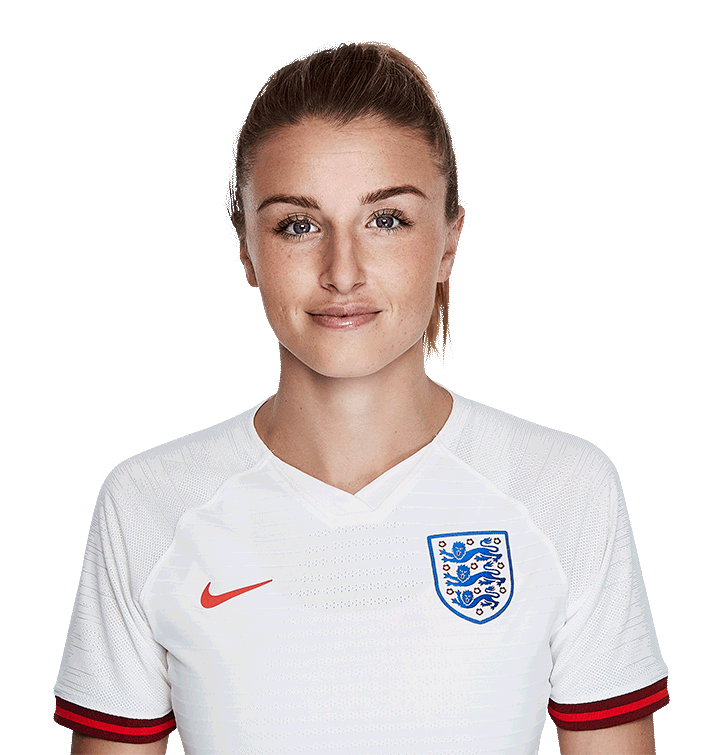 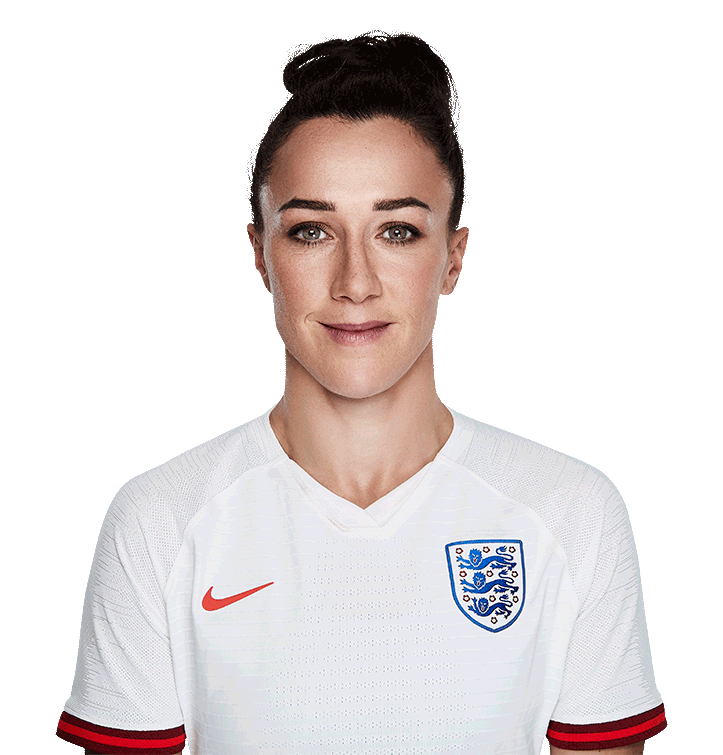 Try to win 5 tackles or more during the match.Try to break down corner kicks and crosses as quickly as possible.Millie Bright - DefenderRachel Daly - Defender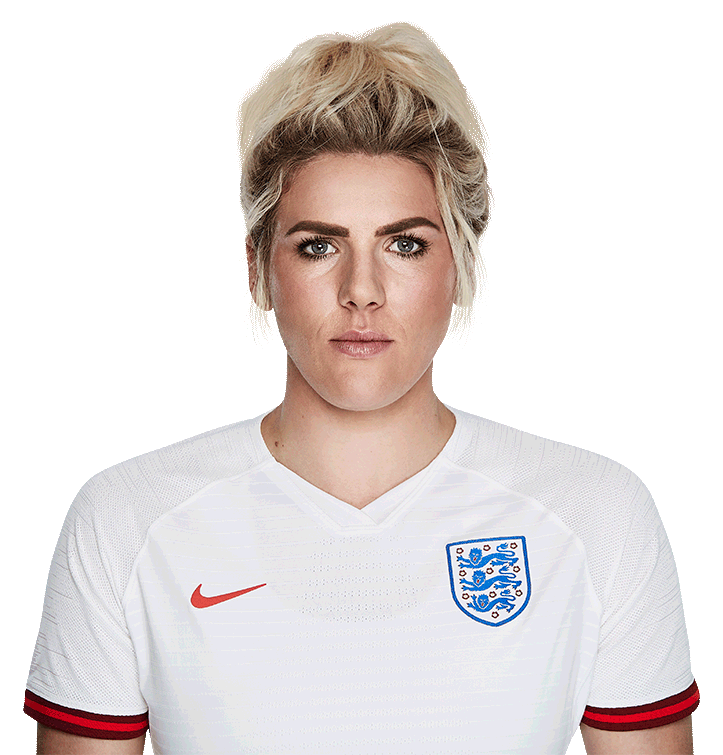 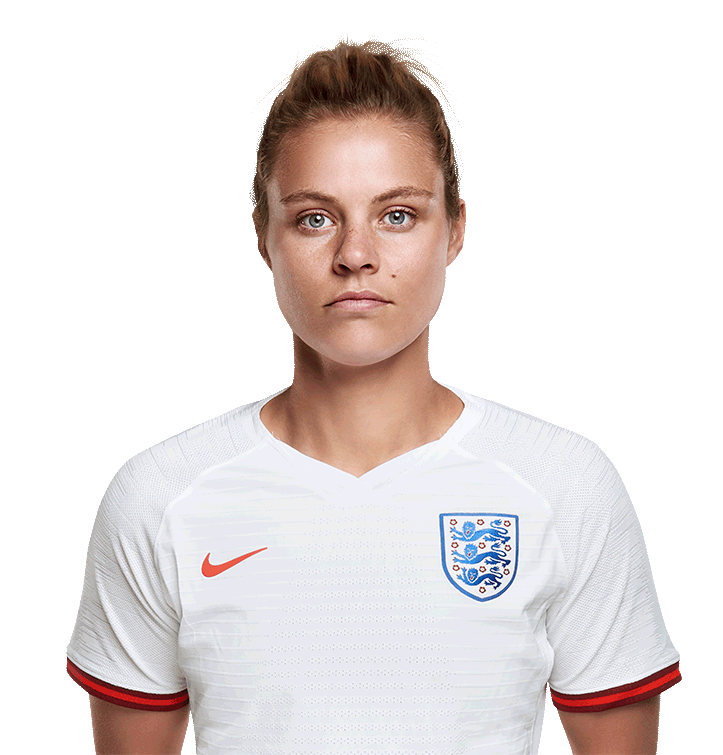 Try to receive the ball from your goalkeeper at least 3 times in the match.Try to make forward passes to 3 different players during the match.Steph Houghton - Defender Georgia Stanway - Midfield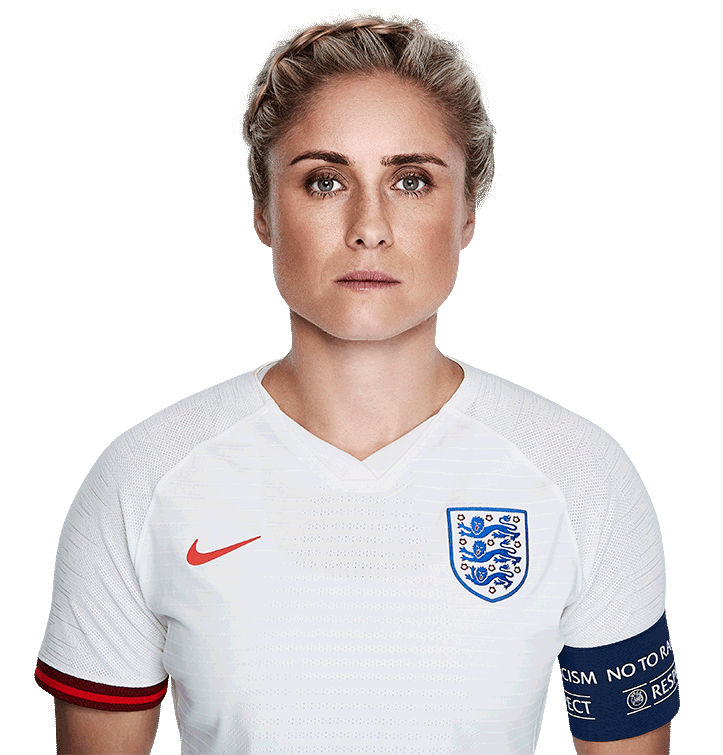 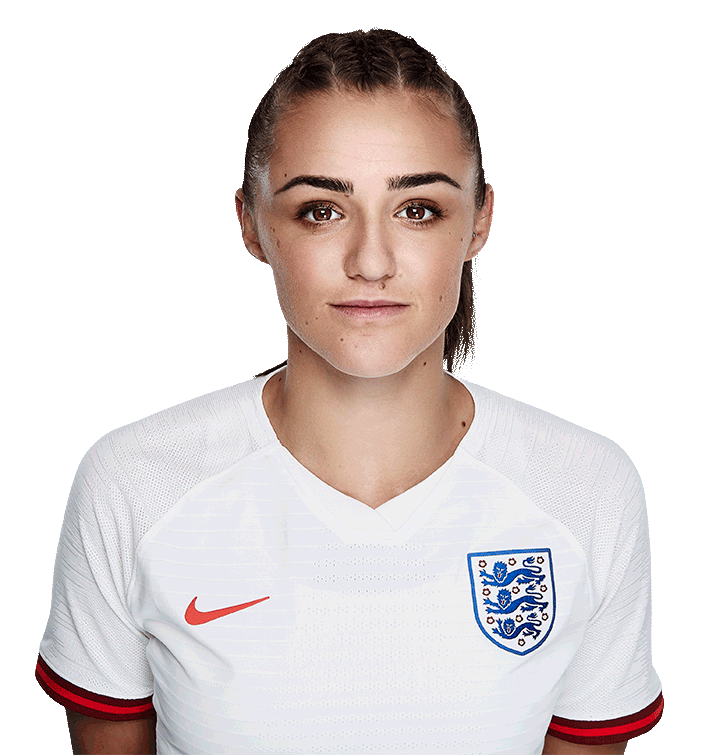 Try to make 5 accurate passes to a team mate during the match.Try to use 3 different moves to beat players during the match.Jade Moore - MidfieldJill Scott - Midfield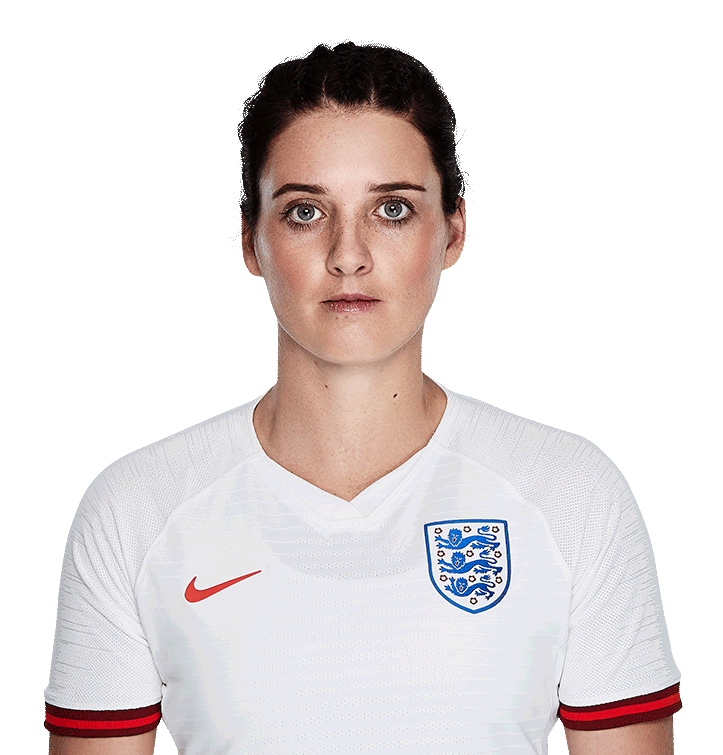 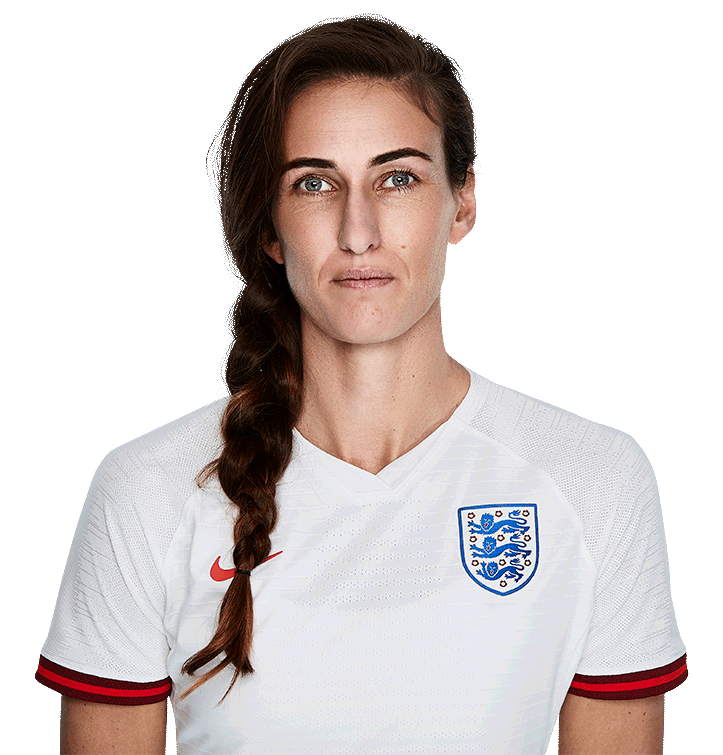 Try to makes tackles and win the ball in the middle part of the pitch.Try to make 5 accurate passes to at least 3 different team mates during the match.Karen Carney - MidfieldKeira Walsh - Midfield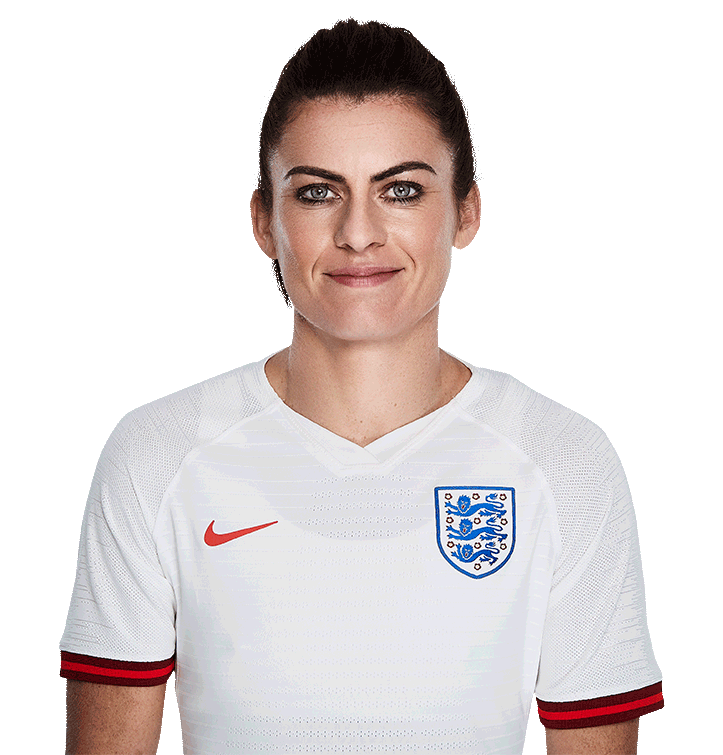 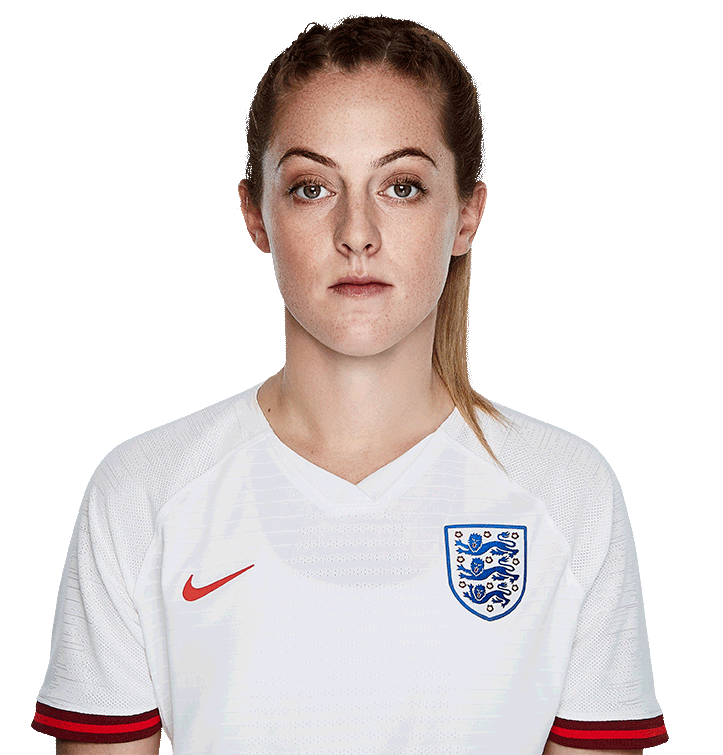 Try to receive the ball from a defender and start attacks as often as possible.Try to beat opposition players by pushing the ball past them and running onto it.Lucy Staniforth - MidfieldBeth Mead - Attack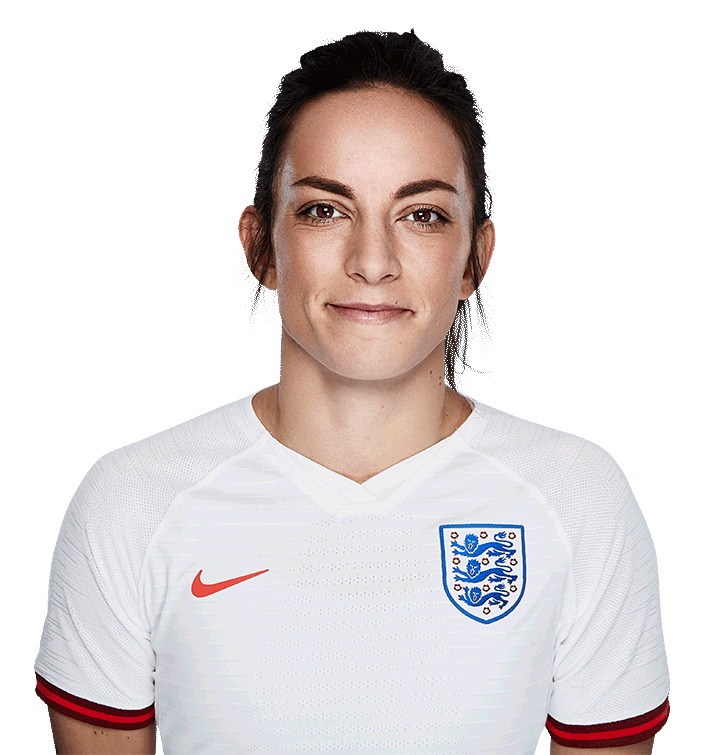 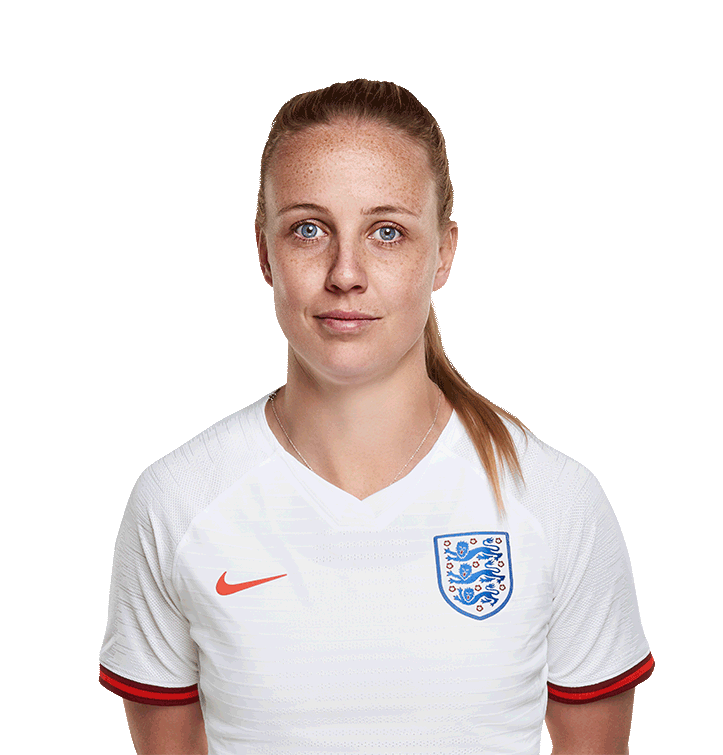 Try to make 3 or more one touch passes during the match.Try to receive the ball with one foot and shoot with the other foot.Ellen White - AttackFran Kirby - Attack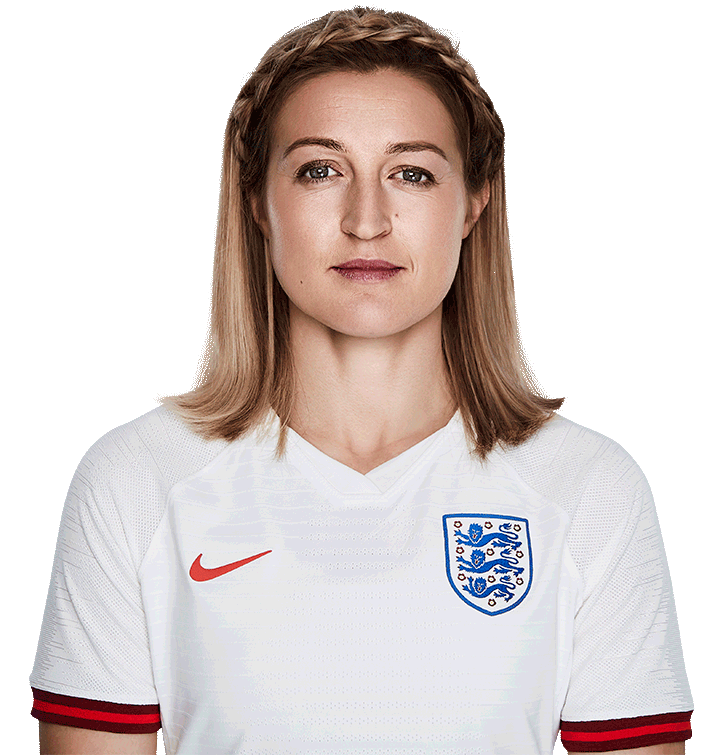 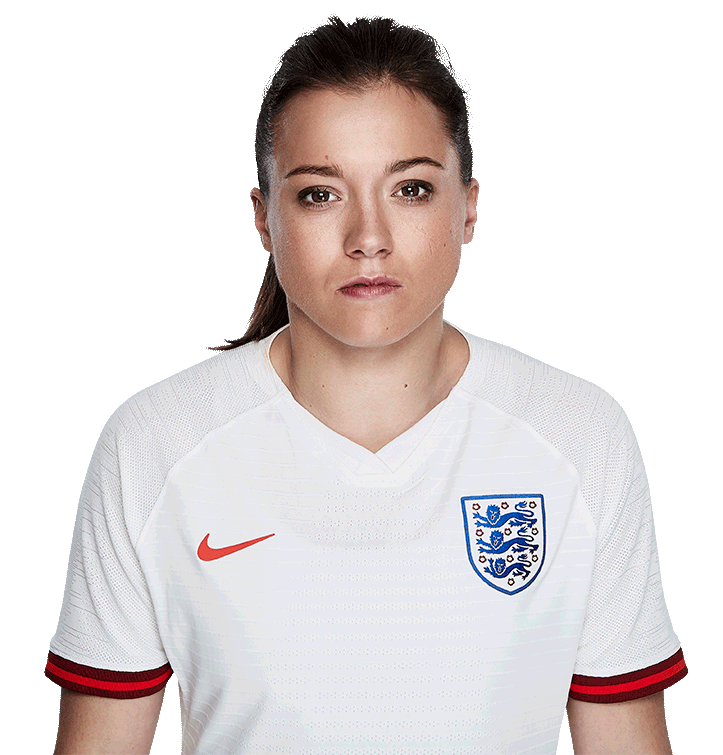 Try to break into the penalty area at speed and shoot across the goalkeeper.Try to be as exciting as you can with the ball to create a goalscoring opportunity.Jodie Taylor - AttackNikita Parris - Attack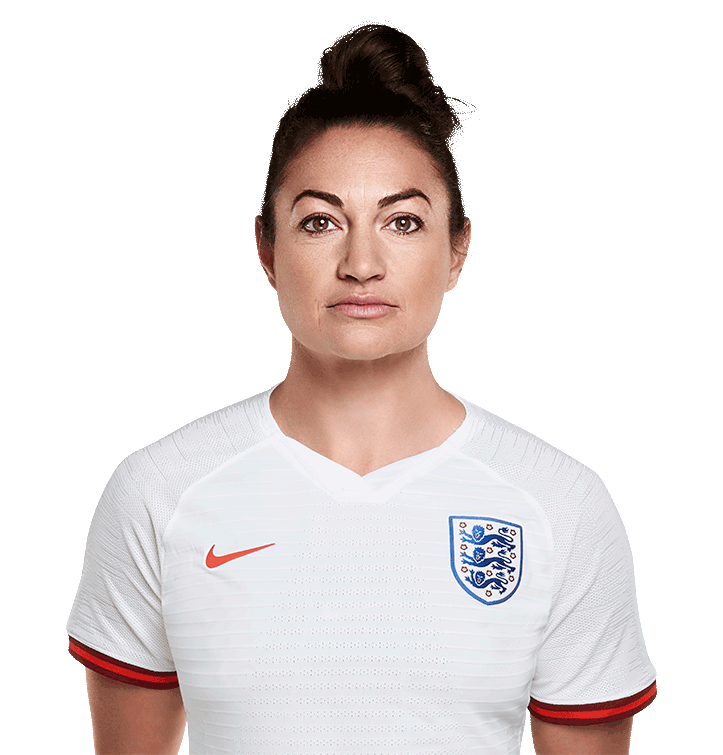 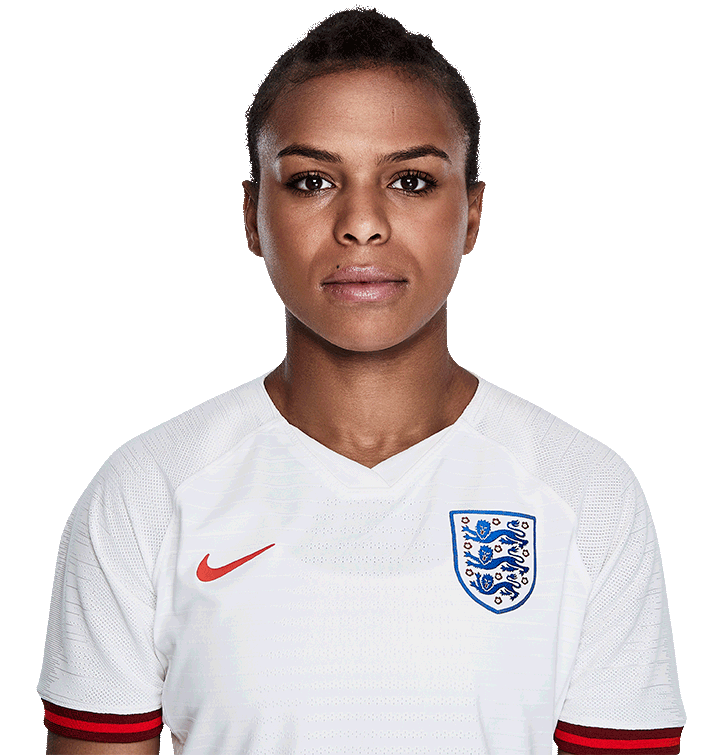 Try to have a shot from outside of the penalty area.Try to beat an opponent by knocking the ball past them and winning the race.Toni Duggan - Attack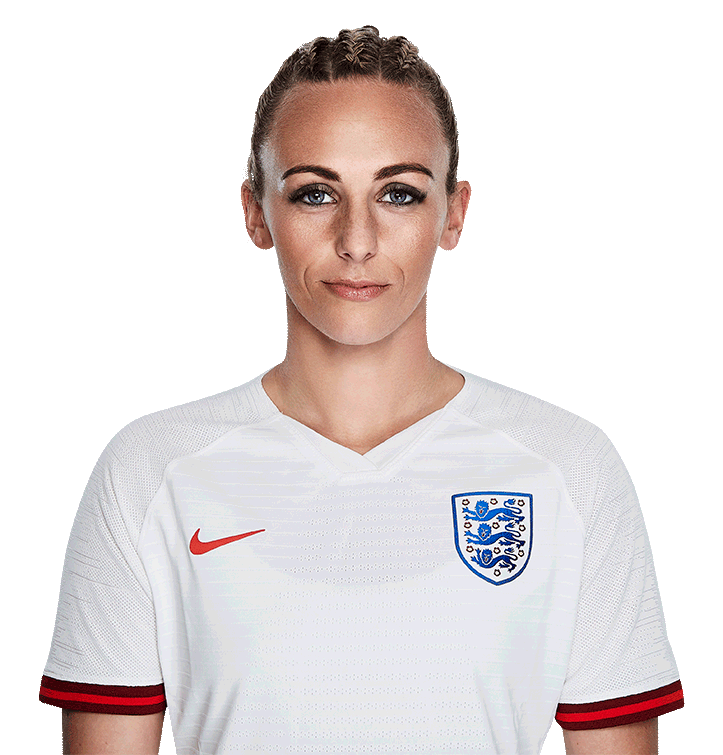 Try to score a goal with a first time shot.Horsforth St Margaret’s Hurricanes – Under 11sHorsforth St Margaret’s Hurricanes – Under 11s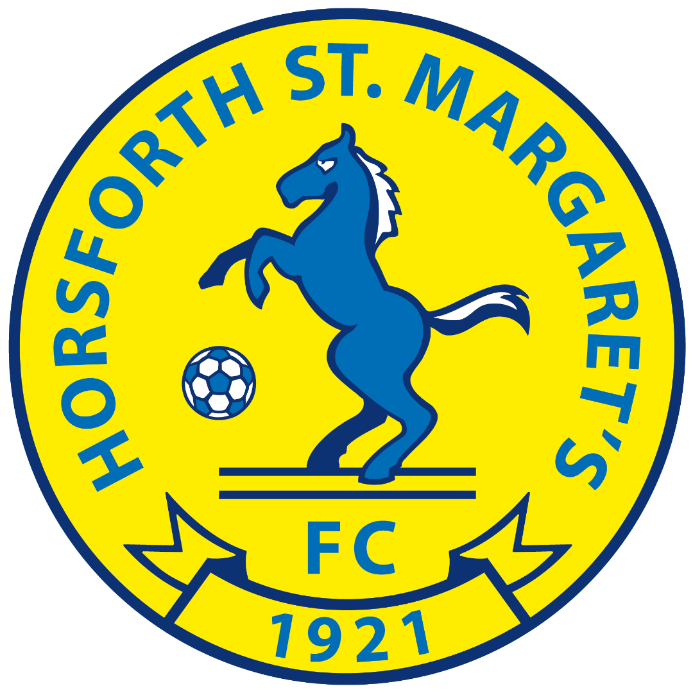 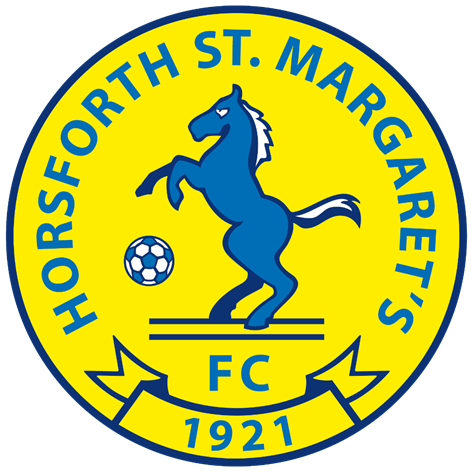 